TABELLE:    LÄNDER UND NATIONALITÄTENTABELLE:    LÄNDER UND NATIONALITÄTENTABELLE:    LÄNDER UND NATIONALITÄTENTABELLE:    LÄNDER UND NATIONALITÄTENLAND: ΧΩΡΑEINWOHNER:ΚΑΤΟΙΚΟΙEINWOHNER:ΚΑΤΟΙΚΟΙSPRACHE:  ΓΛΩΣΣΑWoher?Er / Sie istEr/ Sie istEr/sie sprichtaus SpanienSpanierSpanierinSpanischaus PortugalPortugiesePortugiesinPortugiesischaus Frankreich=ΓαλλίαFranzoseFranzösinFranzösischaus DeutschlandDeutscherDeutsche !Deutschaus ItalienItalienerItalienerinItalienischaus ÖsterreichÖsterreicherÖsterreicherinDeutschaus der TürkeiTürkeTürkinTürkischaus der SchweizSchweizerSchweizerinDeutschFranzösisch Italienischaus GriechenlandGriecheGriechinGriechischaus Englandaus GroßbrtannienEngländerEngländerinEnglischaus HollandHolländerHolländerinHolländischaus den U.S.A.AmerikanerAmerikanerinEnglischaus  BelgienBelgierBelgierinFranzösischaus JapanJapanerJapanerinJapanischaus ChinaChineseChinesinChinesischaus Dänemark = ΔανίαDäneDänerinDänischaus Norwegen= ΝορβηγίαNorwegerNorwegerinNorwegischaus PolenPolePolinPolnisch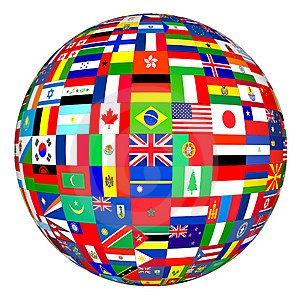 